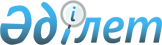 Об утверждении стандартов аккредитации медицинских организацийПриказ и.о. Министра здравоохранения Республики Казахстан от 5 ноября 2021 года № ҚР ДСМ - 111. Зарегистрирован в Министерстве юстиции Республики Казахстан 9 ноября 2021 года № 25057.       В соответствии с пунктом 5 статьи 25 Кодекса Республики Казахстан "О здоровье народа и системе здравоохранения" ПРИКАЗЫВАЮ:       1. Утвердить стандарты аккредитации медицинских организаций, согласно приложению 1 к настоящему приказу.       2. Признать утратившими силу некоторые приказы Министерства здравоохранения Республики Казахстан, согласно приложению 2 к настоящему приказу.      3. Комитету медицинского и фармацевтического контроля Министерства здравоохранения Республики Казахстан в установленном законодательством Республики Казахстан порядке обеспечить:      1) государственную регистрацию настоящего приказа в Министерстве юстиции Республики Казахстан;      2) размещение настоящего приказа на интернет-ресурсе Министерства здравоохранения Республики Казахстан;      3) в течение десяти рабочих дней после государственной регистрации настоящего приказа в Министерстве юстиции Республики Казахстан представление в Юридический департамент Министерства здравоохранения Республики Казахстан сведений об исполнении мероприятий, предусмотренных подпунктами 1) и 2) настоящего пункта.      4. Контроль за исполнением настоящего приказа возложить на курирующего вице-министра здравоохранения Республики Казахстан.      5. Настоящий приказ вводится в действие по истечении десяти календарных дней после дня его первого официального опубликования. Стандарты аккредитации медицинских организаций  Глава 1. Общие положения       1. Настоящие стандарты аккредитации медицинских организаций (далее – Стандарт) разработаны в соответствии с пунктом 5 статьи 25 Кодекса Республики Казахстан "О здоровье народа и системе здравоохранения" (далее – Кодекс) и устанавливают требования для аккредитации медицинских организаций.      2. Термины и определения, используемые в настоящем Стандарте:      1) амбулаторные условия – условия, не предусматривающие круглосуточного медицинского наблюдения и лечения, в том числе в приемных отделениях круглосуточных стационаров;      2) сестринский уход – комплекс медицинских услуг, оказываемых медицинскими сестрами и медицинскими сестрами расширенной практики лицам всех возрастов, групп и сообществ, больным или здоровым, включающий в себя пропаганду здоровья, профилактику болезней и уход за больными, инвалидами и умирающими людьми;      3) паллиативная медицинская помощь – комплекс медицинских услуг, направленных на облегчение боли и тяжелых проявлений заболевания (состояния) неизлечимо больного пациента при отсутствии показаний к проведению радикального лечения;      4) стационарные условия – условия, предусматривающие круглосуточное медицинское наблюдение, лечение, уход, а также предоставление койко-места с питанием, в том числе при случаях терапии и хирургии "одного дня", предусматривающие круглосуточное наблюдение в течение первых суток после начала лечения;      5) стационарозамещающие условия – условия, не требующие круглосуточного медицинского наблюдения и лечения и предусматривающие медицинское наблюдение и лечение в дневное время с предоставлением койко-места. Глава 2. Стандарты аккредитации медицинских организаций       3. Аккредитация медицинских организаций осуществляется в соответствии с приказом Министра здравоохранения Республики Казахстан от 21 декабря 2020 года № ҚР ДСМ-299/2020 "Об утверждении Правил аккредитации в области здравоохранения" (зарегистрирован в Реестре государственной регистрации нормативных правовых актов под № 21852).      4. Для прохождения аккредитации медицинские организации, оказывающие медицинскую помощь в амбулаторных условиях, скорую медицинскую помощь, в том числе с привлечением медицинской авиации, осуществляющие деятельность в сфере службы крови обеспечивают:      1) доступность и качество медицинской помощи;      2) оказание доврачебной, первичной медико-санитарной, специализированной либо скорой медицинской помощи населению;      3) организацию и проведение комплекса профилактических мероприятий, направленных на снижение заболеваемости, инвалидности и смертности населения;      4) организацию и осуществление динамического наблюдения за лицами, страдающими хроническими заболеваниями;      5) совершенствование деятельности и внедрение новых технологий профилактики, диагностики, лечения и реабилитации;      6) преемственность с другими организациями здравоохранения и межведомственное взаимодействие;      7) диагностику и лечение наиболее распространенных заболеваний, а также травм, отравлений или других неотложных состояний;      8) обращение лекарственных средств и медицинских изделий в соответствии с Кодексом;      9) применение медицинских информационных систем при документации процедур ухода и лечения;       10) ведение документации в соответствии с постановлением Правительства Республики Казахстан от 31 октября 2018 года № 703 "Об утверждении Правил документирования, управления документацией и использования систем электронного документооборота в государственных и негосударственных организациях";      11) охрану семьи, материнства, отцовства и детства, в том числе планирование семьи (в случае оказания первичной медико-санитарной помощи);      12) профилактические мероприятия и выявление факторов риска (в случае оказания первичной медико-санитарной помощи);      13) скрининговые исследования на раннее выявление заболеваний (в случае оказания первичной медико-санитарной помощи);      14) повышение уровня осведомленности населения о широко распространенных патологических состояниях и формирование здорового образа жизни (в случае оказания первичной медико-санитарной помощи);      15) иммунизацию против основных инфекционных заболеваний (в случае оказания первичной медико-санитарной помощи);      16) гигиеническое обучение населения и разъяснительную работу по безопасному водоснабжению и рациональному питанию населения (в случае оказания первичной медико-санитарной помощи);      17) санитарно-противоэпидемические (профилактические) мероприятия в очагах инфекционных заболеваний (в случае оказания первичной медико-санитарной помощи);       18) соблюдение требований приказа Министра здравоохранения Республики Казахстан от 20 октября 2020 года № ҚР ДСМ-140/2020 "Об утверждении номенклатуры, правил заготовки, переработки, контроля качества, хранения, реализации крови, ее компонентов, а также правил переливания крови, ее компонентов" (зарегистрирован в Реестре государственной регистрации нормативных правовых актов под № 21478) (для организаций, осуществляющих деятельность в сфере службы крови).      5. Для прохождения аккредитации медицинские организации, оказывающие медицинскую помощь в стационарозамещающих и стационарных условиях обеспечивают:      1) доступность и качество медицинской помощи;      2) оказание специализированной, высокотехнологичной медицинской помощи населению;      3) организацию и проведение комплекса профилактических мероприятий, направленных на снижение заболеваемости, инвалидности и смертности населения;      4) организацию и осуществление динамического наблюдения за лицами, страдающими хроническими заболеваниями;      5) совершенствование деятельности и внедрение новых технологий профилактики, диагностики, лечения и реабилитации;      6) преемственность с другими организациями здравоохранения и межведомственное взаимодействие;      7) диагностику и лечение наиболее распространенных заболеваний, а также травм, отравлений или других неотложных состояний;      8) обращение лекарственных средств и медицинских изделий в соответствии с Кодексом;      9) применение медицинских информационных систем при документации процедур ухода и лечения;       10) ведение документации в соответствии с постановлением Правительства Республики Казахстан от 31 октября 2018 года № 703 "Об утверждении Правил документирования, управления документацией и использования систем электронного документооборота в государственных и негосударственных организациях";      11) осмотр врача, консультации профильных специалистов по медицинским показаниям;      12) диагностические услуги, в том числе лабораторные и патологоанатомические (гистологические исследования операционного и биопсийного материала, цитологические исследования) согласно протоколам диагностики и лечения;      13) лечение основного заболевания, послужившего причиной стационарозамещающей терапии, с использованием лекарственных средств и хирургических операций;      14) проведение гемодиализа и перитонеального диализа;      15) проведение химиотерапии и лучевой терапии (в случае оказания онкологической помощи);      16) медицинскую реабилитацию (в случае оказания медицинской реабилитации);      17) организацию стационара на дому при острых и хронических состояниях, которые не позволяют пациенту самостоятельно посетить поликлинику;       18) обеспечение пациентов кровью, ее компонентами в соответствии с приказом Министра здравоохранения Республики Казахстан от 20 октября 2020 года № ҚР ДСМ-140/2020 "Об утверждении номенклатуры, правил заготовки, переработки, контроля качества, хранения, реализации крови, ее компонентов, а также правил переливания крови, ее компонентов" (зарегистрирован в Реестре государственной регистрации нормативных правовых актов под № 21478);      19) организацию паллиативной медицинской помощи и сестринского ухода (в случае оказания паллиативной медицинской помощи). Перечень утративших силу некоторых приказов Министерства здравоохранения Республики Казахстан       1. Приказ Министра здравоохранения Республики Казахстан от 2 октября 2012 года № 676 "Об утверждении стандартов аккредитации медицинских организаций" (зарегистрирован в Реестре государственной регистрации нормативных правовых актов под № 8064).       2. Приказ Министра здравоохранения и социального развития Республики Казахстан от 8 апреля 2016 года № 266 "О внесении изменений и дополнений в приказ Министра здравоохранения Республики Казахстан от 2 октября 2012 года № 676 "Об утверждении стандартов аккредитации для субъектов здравоохранения" (зарегистрирован в Реестре государственной регистрации нормативных правовых актов под № 13702).       3. Приказ Министра здравоохранения Республики Казахстан от 5 июня 2018 года № 325 "О внесении изменения и дополнения в приказ Министра здравоохранения Республики Казахстан от 2 октября 2012 года № 676 "Об утверждении стандартов аккредитации медицинских организаций" (зарегистрирован в Реестре государственной регистрации нормативных правовых актов под № 17115).© 2012. РГП на ПХВ «Институт законодательства и правовой информации Республики Казахстан» Министерства юстиции Республики Казахстан      Исполняющий обязанностиМинистра здравоохраненияРеспублики Казахстан       Исполняющий обязанностиМинистра здравоохраненияРеспублики Казахстан М. ШорановПриложение к приказу
Исполняющий обязанности
Министра здравоохранения
Республики Казахстан
от 5 ноября 2021 года
№ ҚР ДСМ - 111Приложение к приказу
Исполняющий обязанности
Министра здравоохранения
Республики Казахстан
от 5 ноября 2021 года
№ ҚР ДСМ - 111Приложение 2 к приказу
Исполняющий обязанности
Министра здравоохранения
Республики Казахстан
от 5 ноября 2021 года
№ ҚР ДСМ - 111